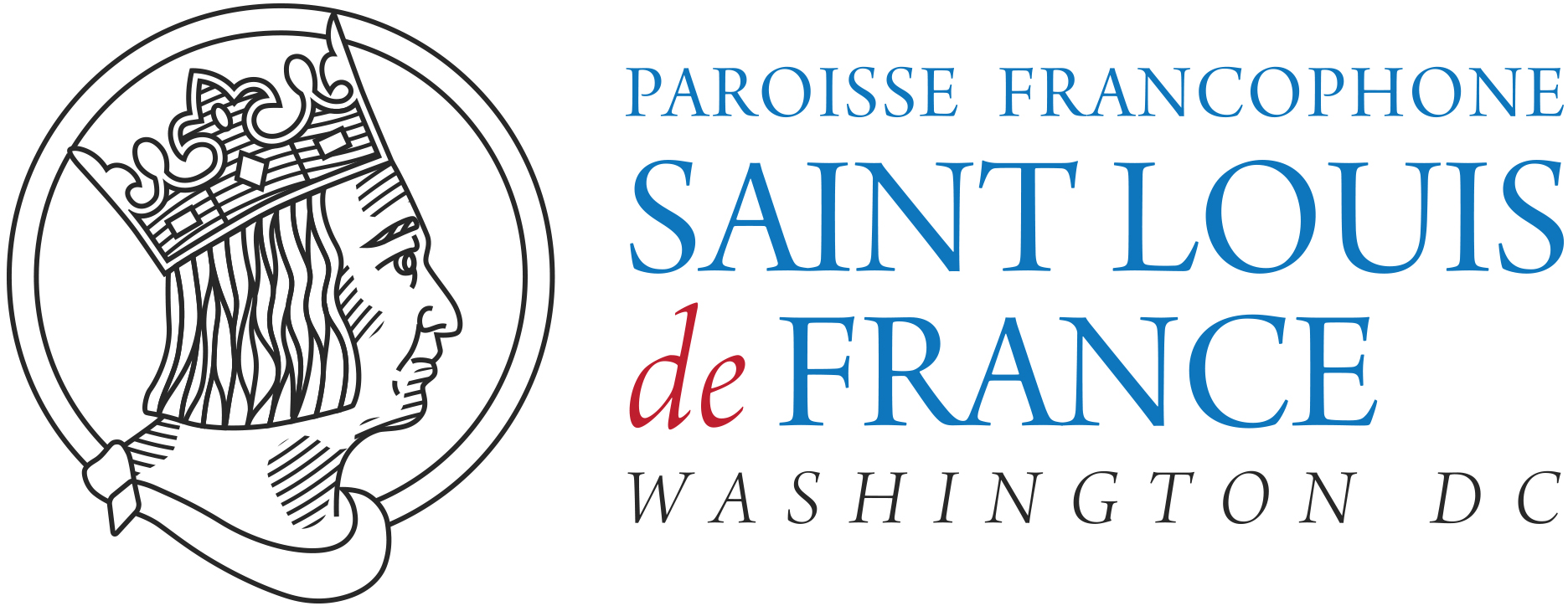 2ème dimanche de l’Avent - CDimanche 9 décembre 2018Lecture du livre du prophète Baruc		             Ba 5, 1-9« Dieu va déployer ta splendeur » Jérusalem, quitte ta robe de tristesse et de misère, et revêts la parure de la gloire de Dieu pour toujours, enveloppe-toi dans le manteau de la justice de Dieu, mets sur ta tête le diadème de la gloire de l’Éternel. Dieu va déployer ta splendeur partout sous le ciel, car Dieu, pour toujours, te donnera ces noms : « Paix-de-la-justice » et « Gloire-de-la-piété-envers-Dieu ». Debout, Jérusalem ! tiens-toi sur la hauteur, et regarde vers l’orient : vois tes enfants rassemblés du couchant au levant par la parole du Dieu Saint ; ils se réjouissent parce que Dieu se souvient. Tu les avais vus partir à pied, emmenés par les ennemis, et Dieu te les ramène, portés en triomphe, comme sur un trône royal. Car Dieu a décidé que les hautes montagnes et les collines éternelles seraient abaissées, et que les vallées seraient comblées : ainsi la terre sera aplanie, afin qu’Israël chemine en sécurité dans la gloire de Dieu. Sur l’ordre de Dieu, les forêts et les arbres odoriférants donneront à Israël leur ombrage ; car Dieu conduira Israël dans la joie, à la lumière de sa gloire, avec sa miséricorde et sa justice.-Parole du Seigneur    - Nous rendons grâce à Dieu !Psaume 				Ps125 (126), 1-2ab, 2cd-3, 4-5, 6A partir de ce début de nouvelle année liturgique, nous sommes invités à chanter ensemble le psaume, à défaut, le dire ensemble.Quand le Seigneur ramena les captifs à Sion,
nous étions comme en rêve !
Alors notre bouche était pleine de rires,
nous poussions des cris de joie.Alors on disait parmi les nations :
« Quelles merveilles fait pour eux le Seigneur ! »
Quelles merveilles le Seigneur fit pour nous :
nous étions en grande fête !Ramène, Seigneur, nos captifs,
comme les torrents au désert.
Qui sème dans les larmes
moissonne dans la joie.Il s’en va, il s’en va en pleurant,
il jette la semence ;
il s’en vient, il s’en vient dans la joie,
il rapporte les gerbes.Lecture de la première Lettre de saint Paul, apôtre, aux Philippiens          Ph 1, 4-6.8-11 « Dans la droiture, marchez sans trébucher vers le jour du Christ »  Frères, que le Seigneur vous donne, entre vous et à l’égard de tous les hommes, un amour de plus en plus intense et débordant, comme celui que nous avons pour vous. Et qu’ainsi il affermisse vos cœurs, les rendant irréprochables en sainteté devant Dieu notre Père, lors de la venue de notre Seigneur Jésus avec tous les saints. Amen. Pour le reste, frères, vous avez appris de nous comment il faut vous conduire pour plaire à Dieu ; et c’est ainsi que vous vous conduisez déjà. Faites donc de nouveaux progrès, nous vous le demandons, oui, nous vous en prions dans le Seigneur Jésus. Vous savez bien quelles instructions nous vous avons données de la part du Seigneur Jésus.-Parole du Seigneur    - Nous rendons grâce à Dieu !Alléluia. Alléluia. 
Préparez le chemin du Seigneur, rendez droits ses sentiers :tout être vivant verra le salut de Dieu !Alléluia. Évangile de Jésus Christ selon saint Luc	                 Lc 3,1-6« « Tout être vivant verra le salut de Dieu » L’an quinze du règne de l’empereur Tibère, Ponce Pilate étant gouverneur de la Judée, Hérode étant alors au pouvoir en Galilée, son frère Philippe dans le pays d’Iturée et de Traconitide, Lysanias en Abilène, les grands prêtres étant Hanne et Caïphe, la parole de Dieu fut adressée dans le désert à Jean, le fils de Zacharie. Il parcourut toute la région du Jourdain, en proclamant un baptême de conversion pour le pardon des péchés, comme il est écrit dans le livre des oracles d’Isaïe, le prophète : Voix de celui qui crie dans le désert : Préparez le chemin du Seigneur, rendez droits ses sentiers. Tout ravin sera comblé, toute montagne et toute colline seront abaissées ; les passages tortueux deviendront droits, les chemins rocailleux seront aplanis ; et tout être vivant verra le salut de Dieu.-Acclamons la Parole de Dieu !      - Louange à Toi, Seigneur Jésus !***************Messes en semaine  -  Chapelle St Louis - Maison Paroissiale (MP)Mercredi:	Messe à 11h30Vendredi:	Adoration 17h00 & Messe à 18h00.                                          Confessions possibles de 17h10 à 17h50Messes du 3e  dimanche de l’Avent Gaudete – Année CSamedi 8 décembre :	18h30	messe à Saint JaneDimanche 9 décembre :   10h30   messe à la Chapelle St Louis - M PActivitésCe dimanche après la messe de 10h30, l’heure d’Amitié ! Heureux de prendre ce temps pour faire connaissance avec des paroissiens que je ne connais pas. Pour le père Pierre c’est aussi l’occasion de faire connaissance avec chacun d’entre vous ! Merci d’être là ! Denier de l’Eglise : Un grand merci pour votre soutien en faveur de la Communauté paroissiale et sa Mission : l’argent que vous donnez servira à cet effet !  Il manifeste votre participation à la vie de le Communauté paroissiale, que vous soyez là chaque dimanche ou occasionnellement ! Des grandes enveloppes blanches du Denier de l’Eglise sont disponibles aux sorties des messes. Merci pour votre soutien ! Merci pour votre don ! Plusieurs grands donateurs nous ont quittés l’année passée… : merci aux jeunes générations et à tous de votre générosité !Mardi 11 Maison Paroissiale 18h45: rencontre avec l’équipe du Service Social qui exerce la diaconie dans la paroisse.Jeudi 13, Maison Paroissial 19h30, Groupe St-Louis : rencontre des paroissiens qui le souhaitent autour de la Parole de Dieu. Bienvenus !Vendredi 14 à 18h00 : la messe sera célébrée à la mémoire de Nicole Hamon qui est décédée il y a 10 jours. Un vin d’honneur à l’issue de la messe à la Maison Paroissiale.Merci à toutes celles qui ont commencées cette semaine à faire les décorations de la chapelle & de la Maison Paroissiale ! Merci pour les premiers Poinsettia !! Magnifiques !A venir …Les Missels du Dimanche (année C - 2018-19) sont disponibles au prix de $18. Tout doit disparaître ! Continuons à porter dans la prière notre futur archevêque que le Seigneur nous enverra ! Prions pour ceux qui sont chargés de le choisir, qu’ils soient vraiment à l’écoute de l’Esprit-Saint !Notre-Dame de Guadalupe, priez pour nous ! Notre-Dame de la Prière, priez pour nous !Vendredi 7 décembre, a eu lieu le déjeuner pour les Seniors à St Jane de Chantal, Un très grand merci à toutes celles et ceux qui s’y sont investi !Sortie des unités scoutes du Groupe paroissial Ste Bernadette dimanche 16 décembre Confessions : La respiration de l’âme passe par de bonnes habitudes spirituelles toniques comme celle de recevoir la Miséricorde du Père par le pardon de ses péchés dans le sacrement de la Réconciliation (ou Confession).Il vous est proposé ceci :Pour les enfants du catéchisme du lundi 15h30 : lundi 10 décembre à partir de 15h30 à Rochambeau;Pour les enfants du Catéchisme du Mardi 15h30 prioritairement : mardi 11 décembre à St Jane de Chantal à partir de 15h30 : plusieurs prêtres francophones (P. Guise, P. Jean-Claude, P. Pierre) seront là.Pour les enfants du catéchisme « US » & Parents : Samedi 15 décembre de 10h15 à 11h30 à la Chapelle St-Louis & Maison Paroissiale. Puis pour les Parents : de 11h30-12h30. 2-3 prêtres disponibles ( P. Jean-Claude, P. Pierre)Pour tous, de 6 à 99ans et + : à St Jane de Chantal, mardi 18 décembre de 19h30 à environ 21h30 - plusieurs prêtres francophones seront présents pour vous. (P. Guise, P. Jean-Claude, votre curé le P. Pierre)Et toujours, pour tous, à la Chapelle St-Louis, avant la messe des mercredis 11h30-12h et après (11h-11h30 / 12h-13h) ainsi que les vendredis de 17h à 18h (pendant l’Adoration) puis de 18h30 à 19h30. Et sur RDV aussi. + Toutes les propositions dans les paroisses anglophones, comme Little Flower Parish, Saint Ann qui propose des confessions toute la journée du samedi 15 décembre de 8h30 à 17h.Solennité de la Nativité le 25 décembre : MERCI de faire connaître ces horaires !Messe de la nuit du 24 décembre au soir à 20h00 précises à St. Jane Frances de Chantal. Merci d’arriver avant 19h50 (Nous célébrerons entre 2 autres messes). Une procession festive avec crèche vivante commencera la messe avec les enfants. Rdv des enfants à 19h30 au Basement.Jour de Noël, 25 décembre, à la Chapelle St-Louis à 11h00 suivi d’un vin d’honneur.Proposition : plusieurs d’entre vous seront seul à Noël. Je propose un déjeuner de Noël à la Maison Paroissiale à l’issue du vin d’honneur. 4 personnes se sont déjà fait connaître. Merci de vous signaler sans tarder pour connaître le nombre de personnes : cure@saintlouisdefrance.us ou en laissant un message sur le répondeur du : 202 537 0709.____________________Communauté paroissiale Catholique francophone de Washington                       4125 Garrison St NW   Washington DC  20016-4224                                              Curé : Père Pierre  Henri   Tel : 202 537 0709 – Cell : 202 236 3264 cure@saintlouisdefrance.us   -  www.saintlouisdefrance.us 